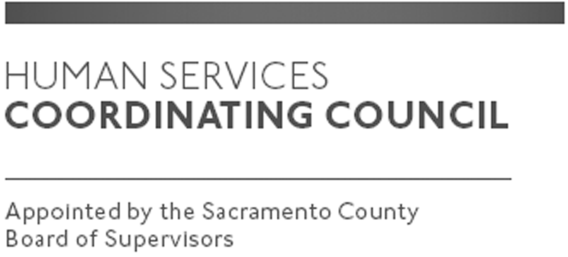 Sacramento CountyHuman Services Coordinating Council Staffed by Cindy Marks, DHAMeeting AgendaJanuary 9, 2020, Noon Meeting LocationDept. of Human Assistance2700 Fulton Ave l MapSacramento, CA 95821Conference Room 58Facilitator: Kula Koenig-Main Facilitator         Raymond Kemp-Time Keeper                    Ernie Brown – Chair/Other Facilitator Items Meeting Invitees:HSCC Committee     This meeting is open to the publicTopicPresenterCall to Order/ PotluckChair Approval of December 12, 2019 MinutesChair Don Nottoli- Presentation from 12:30 p.m.-1:00 p.m.Don Nottoli Retreat January 2020–General Information and Topic Ideas HSCC Exec Team POP Format Moving Forward-Purpose, Outcome, and ProcessHSCC Exec TeamMember Comments Chair Public CommentsPublicAnnouncementsTBDAdjourn Chair